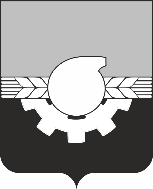 АДМИНИСТРАЦИЯ ГОРОДА КЕМЕРОВОПОСТАНОВЛЕНИЕот 23.08.2021 № 2391О внесении изменений в постановлениеадминистрации города Кемерово от 26.02.2014 № 419«Об антинаркотической комиссии города Кемерово»В связи с кадровыми изменениями, на основании статьи 45 Устава города Кемерово 1. Внести в приложение № 2 к постановлению администрации города Кемерово от 26.02.2014 № 419 «Об антинаркотической комиссии города Кемерово» (далее – постановление) следующие изменения: 1.1. Вывести из состава антинаркотической комиссии города Кемерово Щавину Татьяну Викторовну, Россию-Горскую Герду Романовну.1.2. Ввести в состав антинаркотической комиссии города Кемерово:- Худякову Наталью Ивановну, начальника отдела социальных проектов и программ администрации города Кемерово, в качестве члена антинаркотической комиссии города Кемерово;- Горбачеву Надежду Николаевну, председателя комитета по работе со средствами массовой информации администрации города Кемерово, в качестве члена антинаркотической комиссии города Кемерово.2. Комитету по работе со средствами массовой информации администрации города Кемерово обеспечить официальное опубликование настоящего постановления города Кемерово.3. Контроль за исполнением настоящего постановления возложить на заместителя Главы города по социальным вопросам О.В. Коваленко.Глава города                                                                                           И.В. Середюк